Escuela Premilitar Héroes de la Concepción.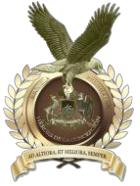 English departmentWRITTEN TEST 2nd GRADEName: ______________________________________	Grade: _______________Date: _______________________________________	Points: _____/34 points.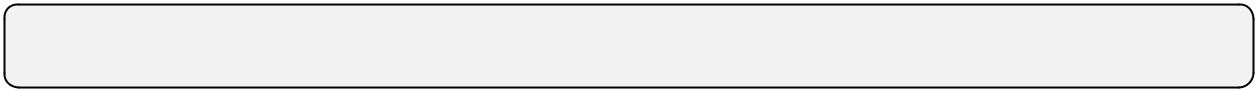 OBJETIVES: 	-Identify and recognize sentences with zero conditional		-Apply different rules of present simple.Complete using zero conditional (24 points)If my husband ___________________ (cook), he ___________________ (burn) the food.If you___________________ (mix) the water with electricity, you ___________________ (get) a shock.If she___________________ (eat) too much sweets, she ___________________ (get) fat.If you ___________________ (heat) ice, it ___________________ (melt).If I ___________________ (speak) with John, he ___________________ (get) annoyed.If she ___________________ (go) to shopping, she ___________________ (buy) expensive clothes.If my son___________________ (work) hard, he ___________________ (pass) the exam.If you___________________ (press) this button, the machine ___________________ (start).If you ___________________ (press) this button, the machine___________________ (stop).If we ___________________ (take) our dog to the park, she ___________________ (run) away.If I ___________________ (miss) the 8 o’clock train, I ___________________ (be) late for work.If I ___________________ (be) late for work, my boss ___________________ (get) angry.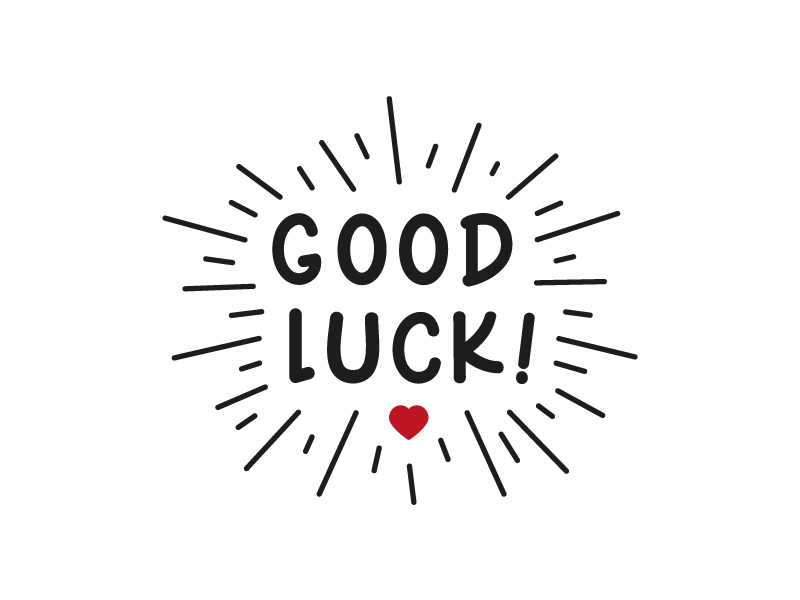 Match the following conditions with the right result. (10 points)CONDITIONRESULT1.If you put water into the freezer…a._____ I feel tired2.If you heat ice …b._____ I miss the bus3.If Mr. peter doesn’t water the plants …c._____ they get sick4.If I wake up late …d._____ he doesn’t go to the park.5.If children eat too many candies …e._____ they die.6.If my son doesn’t do his homework…f._____ it turns to ice.7.If I don’t sleep enough …g._____ it taste delicious8.If Susan drinks too much red wine …h._____ She gets drunk.9.If they don’t wear a coat when it’s cold  …i._____ it melts10.If you cook the lasagna …j._____ they get cavities